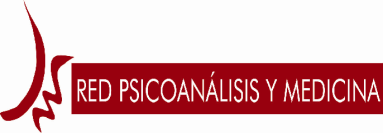 Inscripción a la 5ª  Jornada de la Red Psicoanálisis y Medicina EL ACTO MÉDICO Y LA MEDICINA DEFENSIVANombre y Apellidos ¿En qué taller desea participar? (aforo a los talleres es limitado; se seguirá riguroso orden de inscripción y, a medida que estén completos, el orden será aleatorio en función de las plazas disponibles)EL CONSENTIMIENTO INFORMADO ¿UN TRÁMITE?CUANDO EL PROFESIONAL DE LA SALUD DENUNCIA ¿ES UNA VÍCTIMA?EL INGRESO INVOLUNTARIO Y LA RELACIÓN CON EL MÉDICOLA RELACIÓN SANITARIO PACIENTE ¿UN CONTRATO? Rellene los siguientes campos si es la primera vez que asiste a una actividad de la Red:CiudadE-mail Teléfono de contacto Institución en la que trabaja Profesión ¿A través de qué persona o medio ha recibido noticia de esta Jornada?¿Desea recibir información de la Red Psicoanálisis y Medicina?Lugar: Palau Macaya – BarcelonaFecha: 7 de octubre de 2016Horario: 10 a 18.30  h.El pago de 20 € por colaboración en los gastos se ingresará en la cuenta de la Asociación Poros La Caixa ES81 2100 0900 9002 1134 4331. Indicar  Red 5  su nombre y apellidoEnviar este boletín de inscripción y comprobante del ingreso a redpsicoaymed@gmail.com 